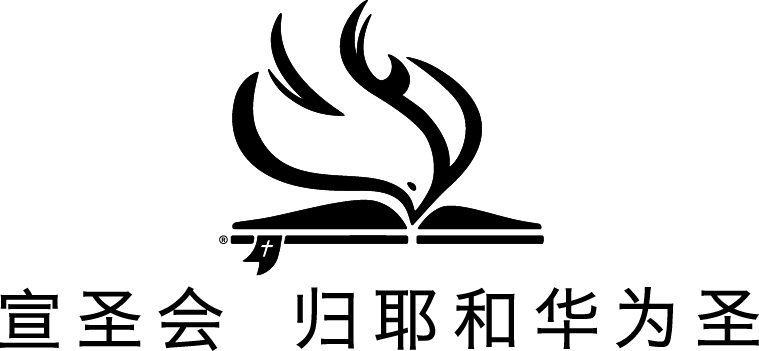 宣聖會之核心價值1. 我们是跟随基督的人作为普世教会的一员，我们与所有真正的信徒一同宣告耶稣基督是主，并肯定所有以三位一体真神为基础的历史性信经和教义。我们看重卫斯理--圣洁传统，并相信以此方式去认识信仰是忠于圣经、理性、传统和经验的。我们联合所有信徒一同宣告耶稣基督是主。我们相信神透过祂神圣的爱向世人提供赦罪和复合。当我们与神复和，我们也应寻求彼此复和；彼此相爱，就如神爱我们；彼此饶恕，就如神饶恕我们一般。我们相信我们的团契生活要反映基督的品格。圣经是我们寻求属灵真理的主要来源，并以我们的理性，传统和经验来印证。按尼西亚信经（Nicene Creed），耶稣基督是使徒所传独一、圣洁、大公教会的元首。在耶稣基督里，借着圣灵，天父要赦免世人的罪并与世人复合。每一个凭信心接受神礼物的都要成为神的子民。因着在基督里得到的赦免和复合，我们也要彼此饶恕和复和。这样，我们成为基督的教会和身体，并表现出这身体的合一。作为基督的身体，我们既同有「一主，一信，一洗」，就肯定并竭力保守基督教会的合一。 （以弗所书4:5,3）耶稣基督是圣洁的主。为此，基督的教会不单是独一的，更是圣洁的。教会整体和个别的单元都要成为圣洁，就如教会的元首是圣洁一般。教会是圣洁的，也接受了圣洁的呼召。教会是圣洁的，因为教会是基督的身体，祂为我们成了我们的公义和圣洁。教会接受了神的呼召而成为圣洁，祂在创世以先就呼召了我们成为圣洁无有瑕疵。作为基督唯一的身体，我们共同的生命所建立的教会是要体现基督圣洁的品格；祂甘心虚已，取了奴仆的形象。我们认定基督的教会是圣洁的，是神的恩赐，也是祂的呼召。耶稣基督是教会的元首。为此，教会不单是独一和圣洁的，更是普世性的，包括所有那些认定基督信仰中基要信念的。我们肯定使徒所传递给历世历代和普世基督徒的信仰。我们信奉约翰卫斯理所主张的普世精神，使我们与所有接受圣经核心信仰的信徒相交，并包容那些在基本救赎信条以外与我们有差异的人。耶稣基督是圣经的元首。为此，教会不单是独一、圣洁、普世性并使徒性。这是建基于使徒和先知的传统并恒心遵心使徒的教训。

教会特别仰赖圣经，因为它是信仰和生活唯一的准则。耶稣的主权是在圣经之上，要让我们透过圣灵的见证去了解圣经是为耶稣作见证。为确定并纠正我们对圣经的了解，我们尊重历世历代忠于圣经而写成的信经和其他的教会传统的意见。我们也让圣灵继续向我们说话，引导我们去认罪悔改，建立信心和得着确据。最后，我们对圣经的认知是建基于它对耶稣基督有一个合理而统一的见证。我们特别被召在卫斯理─圣洁传统中为基督教会的圣洁作见证。我们肯定人是单单因着恩典借着相信耶稣基督为救主而得救。借此，我们继续肯定基督教会的合一、普世性和使徒性。但在世人和普世教会面前，神对我们有一个特殊的呼召，就是要持守以圣洁为核心，并鼓励神的子民要活在天父圣爱的丰满之中。为此，我们肯定卫斯理－圣洁传统对基督教信仰的理解，并忠于它基本的教导，包括：神先存的恩典和赐恩的途径、悔改、信心、重生、称义、全然成圣、确据、基督徒群体和当中的操练、以及爱得以完全。2. 我们是过圣洁生活的人 圣洁的神呼召我们活出圣洁的生活。我们相信圣灵要在我们身上成就第二个恩典，这份工作有不同的名称：「全然成圣」，「圣灵的洗」-洗净我们一切的罪，以神的形像更新我们，赐我们能力去尽心、尽性、尽意、尽力爱神并爱人如己，且在我们里面塑造基督的品格。信徒的圣洁生活最清晰的说明乃是「活像基督」。

因着圣经的呼召和神的恩召，叫我们尽心、尽性、尽意、尽力去爱神、敬拜神，并爱人如己，我们要将自己全然彻底的委身予神，相信透过第二次信心的危机，我们可以「全然成圣」。我们相信圣灵让我们悔罪，得洁净，充满我们，并赐我们能力，并借着神的恩典每天更新我们让我们成为一个以爱、属灵纪律、道德和伦理上的纯洁、怜悯和公义为标志的群体。透过圣灵的工作，我们得以恢复神在我们里面的形像，并长成基督的品格。

我们相信天父上帝，创造主；祂使无变有。我们本来不存在，但神呼召了我们，为祂自己也照祂自己的形像造了我们。我们的任务是活出神的形像来：「我是耶和华你们的神；所以你们要成为圣洁，因为我是圣洁的。」（利未記11:44）耶稣基督向我们启示了独一的圣洁真神，并以身作则活出一个充满敬拜和圣洁的人生。因为神自身是圣洁的，我们渴求成为圣洁的子民。神的圣洁源在祂的神性和祂自有永有的独特性。祂的尊贵和荣耀是无可比拟的。面对如此荣耀的神，人们合宜的回应就是以神为神去敬拜祂。神的圣洁在祂恩典的救赎中表露无遗。唯有与那一位自我启示和自我犠牲的神相遇，才有可能敬拜祂，而敬拜祂是认识祂最主要的途径。我们敬拜那圣洁和救赎的神，是去爱祂所爱的。

敬拜这位伟大和充满恩惠的神有不同的形式：我们可以和信仰群体一同赞美和祈祷；我们也可以借个人的灵修，感恩，赞美，和顺服来敬拜；我们也可以借传福音、对邻舍的慈惠事工、伸张正义、具有正直的品格来敬拜这位耀眼圣洁的神。即使平凡的日常生活也是敬拜的行为，也有礼仪上的意义，以致敬拜圣洁的神成为我们生活的方式。福音书记载耶稣以祂的生活、犠牲和教导来让我们更了解圣洁，其中登山宝训（马太福音5-7章）最具代表性。作为追求圣洁的人，我们在所有的态度和行动上追求学像基督。神以祂的恩典让全心敬拜祂的信徒有能力活出基督的生命。我们相信这就是圣洁的本质。神也给予我们选择的恩赐和责任。我们生来有犯罪的倾向，所以我们偏行己路多于跟随神（以赛亚书53:6）。我们以罪污染了神的创造，我们死在罪恶和过犯中（以弗所书2:1）。如果我们要在灵里再生，那使无变为有的神，一定要借着祂儿子的救赎大功再一次创造我们。我们相信神曾独特地让祂的独生子道成肉身来到世上，就是那位划时代的亦神亦人-拿撒勒人耶稣。耶稣来，为要更新我们里面本有的神的形像，让我们可以成为圣洁的子民。我们相信信徒生命的圣洁是遭遇危机加上一生追求的结果。信徒重生后，主的灵借着恩典吸引我们分别为圣。接着神让我们全然成圣，（这或称为圣灵的洗），祂洗净我们的原罪，并以祂圣洁的临在住在我们里面。祂以爱使我们完全，赐我们能力去过道德、正直的生活，又加力量给我们去事奉。耶稣的灵在我们里面工作，让我们活出祂神圣的爱。祂赐我们能力去「穿上新人；这新人是照着神的形像造的，有真理的仁义和圣洁」（以弗所书4:24）。要学像神即是要学像基督。能够重拾在我们里面的神的形像即是全然成圣，我们承认我们仍未达到完美的属灵境界；我们一生的目标是在言语、思想和行为上像基督。当我们不断降服、顺从和信靠，我们相信我们会「就变成主的形状，荣上加荣，如同从主的灵变成的。」（哥林多后书3:18）当我们过一个敬拜的人生时，包括认同各种属灵操练，和在地方性教会参与团契生活和互相问责，我们就是进一步地参入这个过程。作为某一教会的肢体，我们努力追求成为一个像基督的群体，全心敬拜神并接受祂所赐的爱，纯洁，能力和怜悯。作为追求圣洁生活的人，我们并没有与历史和教会传统脱轨。我们认同新约和初期教会。我们的信条与正统的基督教是一致的。我们全然接受亚美念传统：白白的恩典、耶稣为全人类而死、人类的自由 、以及神赐人能力让人去选择神和救恩。我们教会也溯源于十八世纪的卫斯理复兴运动和十九和二十世纪的圣洁运动。历代以来，追求圣洁生活的信徒对耶稣有一份「庄严的执着」。我们敬拜耶稣！我们爱耶稣！我们思想耶稣！我们讲耶稣！我们活出耶稣！这是圣洁的精髓，并在我们里面涌流出来。这就是圣洁子民的特色。3. 我们是有使命的人我们是被差遣的人，回应基督的呼召，得着圣灵的能力进入全世界，见证基督是主，与神一同建造教会并扩张祂国度（马太福音28:19-20;哥林多后书6:1）。我们的使命(a)以敬拜开始，(b)以布道和慈惠工作来服事世界，(c)借门徒训练鼓励基督徒成熟，(d)借着基督教高等教育装备或男或女加入事奉的行列。	A.敬拜的使命教会在世上的使命自敬拜开始。透过我们聚首一堂在神面前唱诗和敬拜，聆听公读神的话语，摆上什一和奉献，祈祷，聆听讲台讯息，洗礼，和分享主餐，我们最能明了作为神子民的意义。我们相信神在世上的工作主要是透过敬拜的群体，让我们了解我们的使命包括接纳新的会员进入教会并成立新的敬拜群体。敬拜是我们爱神的最高表现。这以神为中心的敬拜，是尊崇以爱和恩慈来拯救我们的那一位。敬拜通常是神的子民在地方性教会聚集时，降服于神，献上自己，而不是追求以自我为中心的经历和荣耀。敬拜是教会以爱和顺服来事奉神。敬拜是神子民首要的权利和责任。这是立约群体在神面前聚集，宣告并欢庆神的所是所为和祂的应许。我们的核心身份是在于地方性教会的敬拜。宣圣会基本上是由地方的敬拜群体组成，而教会的使命也是借这些群体完成的。借着敬拜，教会为她的使命定位并赋予意义。透过讲道，守圣礼，公读圣经，唱诗，公祷，献上什一和奉献，我们更清楚认识身为神子民的意义。透过敬拜，我们最能明白参与神救赎的大工的意义为何。	B. 传福音和慈惠事工的使命  作为分别为圣给神的子民，我们分担了神对失丧之人的爱和对贫穷破碎之人的怜悯。大诫命（马太福音22:36-40）和大使命（马太福音28:19-20）推动我们进入世界去参与布道、关怀和公义的事工。为了这个目的，我们致力于邀请人来相信主、来关怀有需要的人、来支援受逼迫的人、来对抗不公不义、来保护保存神的创造和其中的资源、并接纳凡呼求主名的加入我们的团契。教会借着完成神的使命来向世界彰显神的爱。圣经的故事就是神如何让世界最终透过耶稣基督与自己和好（哥林多后书5:16-21）。神差遣教会进入世界，就是要与神同工，借着福音事工，关怀和公义，参与神爱并和好的职事。大诫命和大使命同是教会使命的重点。它们其实是一个使命的两个表达，乃福音讯息的一体两面。耶稣吩咐我们去「尽心、尽性、尽意、尽力爱主你的神」和去「爱人如己」（马太福音22:37-39）。祂也告诉我们「要去，使万民作我的门徒，奉父、子、圣灵的名给他们施洗。凡我所吩咐你们的，都教训他们遵守」（马太福音28:19-20）。教会的使命扩及全人类，因为所有人都是按着神的形像而造的，有最崇高的价值。我们的使命是要爱人群并看重其价值正如他们被神所爱所看重一样。神要赐予人类和平、公义并借着基督使人自罪中得救。我们的使命是要怜恤并关顾有需要的人。我们有责任去反对那些贬低人的价值或剥削人权的社会制度和政策。教会的使命扩及全人的关怀。神所创造的人是整全的个体，我们的使命是要作神的仆人，整全地去爱人，包括他们的全人：灵、魂、体。传福音、关怀和公义是一个整合的使命，是关心人肉身、心理和灵魂的需要。教会在世界的使命扩及全人类，因为耶稣基督基督来到世间是要拯救凡呼求祂名的人。作为神的子民，分享福音给凡是愿意听的人是我们的权利和责任。无论在公开的聚会和个人布道，我们要热忱地利用每一个机会邀请人信仰耶稣基督。教会在世上的使命扩及全人类，因为在五旬节时，圣灵降临到全人类（使徒行传2）。我们的使命是要将耶稣基督的福音传给全每一个人。我们借着圣灵的能力进入世界，去宣扬神国并参与神在世上建立教会的工作。我们充满期盼和乐观来参与神赐予我们在世上的使命。这不单只是表现人的关注或人的努力而已；这个使命是回应神的呼召。这是我们参与神国和好职事的使命；是教会忠心地见证并展现神透过福音、怜悯和公义对世人所表达的爱。这也是我们对神有信心，相信神的恩典能使人的生命自罪的束缚和破碎中得到改变，并恢复人本有的神的形像。	C. 门徒训练的使命 我们致力于成为耶稣的门徒，并邀请别人也如此。为此，我们要尽力去提供各种途径（如主日学，查经班，问责小组等），借此鼓励信徒们在基督信仰上成长，并增进与神、与其他信徒的关系。我们明白门徒生活包括顺从神和信心的操练。我们相信应该透过互相支持、团契、及爱心的问责而活出圣洁的生活。约翰●卫斯理说：「神赐给我们彼此以便互相坚固。」
作基督门徒是一种生活形态，是学习神要我们如何活在世上的一个持续过程。当我们学习以遵循神的话、顺服属灵操练、彼此问责来过日子时，我们才开始明白过有纪律的生活的喜乐，和在基督里的真自由。门徒生活并不单是人的努力或是遵守清规诫律，而是让圣灵帮助我们在基督里成熟。透过作门徒，我们可成为满有基督品格的人。作门徒的最终目的是要生命更新，变成耶稣基督的形像（哥林多后书3:18）。靠着研读并默想圣经，基督徒在每个生命历程的荒漠中会掘出活水的泉源。神话语的洗涤能带出活力来，浸淫于神话语中又能带出淬炼来，因此之故，信徒若深饮于真道，便能惊喜地发现自己「心意更新而变化」了（罗马书12:2）；跟随基督的路会变得又寛又广。在神的策动下，他们要活出一个远超过人类和文化所能规划出的价值。神的话语如泉涌般更新著门徒，让他们活出不断超越自我的生命和事奉。我们肯定传统的属灵操练让弟兄姊妹生命成长成为基督的门徒。祈祷、禁制（食）、敬拜、阅读、静修、服事、简朴生活等操练，是信徒生命自然的流露同时也是刻意的委身。
门徒训练必须彼此鞭策和互相支持。很少人能在属灵成长上独来独往而成长。属灵生命的操练和成熟必须借着主日学，门训小组，查经班，祈祷会，问责小组，和基督徒导师而成。肯定卫斯理的问责小组的角色，促使我们在当代教会也实行这样的小组。	D. 基督教高等教育的使命 我们委身于基督教教育，装备弟兄姊妹终身服事主。在我们的神学院，圣经学院和大学，我们致力于学问的追求，基督徒品格的建立，并装备领袖去完成神所托付给我们去在教会和世界中服事的呼召。基督教高等教育是宣圣会使命中不可或缺的。在宣圣会草创期间，教会已开设基督教高等学府，装备弟兄姊妹作为教会领袖并在世界各地去服事和传扬卫理宗－圣洁生活的复兴；后来我们持续发展，在世界各地建立了一个神学院、圣经学院和大学的网络。我们对基督教高等教育的委身是源于我们对神的子民身份的认可。我们应该尽心尽性尽意地爱神，所以我们要在心智的发展，学术的资源，和知识的应用上，做神的好管家。有鉴于此，我们致力于开放诚实地追求知识和真理，并以基督信仰融合之。基督教高等教育是我们成为心智发展好管家不可或缺的一环，在这个平台上，我们可以发现并讨论有关神和神的创造的真理。
在基督教高等教育，信仰与知识并没有分割，而是与其全面地整合且同步发展。在这里，我们发展全人，在思想上和生命的每一个环节中，都与神的意念和祂的设计来连结。在学习认识神认识人认识世界的情境中，服事教会和社会所需的基督品格和领导才能被塑造建立起来了；要栽培弟兄姊妹在教会中和社会上成为有使命感的基督徒领袖，致力于这种全人塑造的高等教育是非常关键的。我们是被救赎的子民，被呼召去学像基督，成为神的代表来爱这个世界，参与神救赎人类的工作。基督教高等教育是不可或缺的，帮助我们更有效地在不同岗位完成神赐给我们的使命。为了忠心投身于神的救赎大工，我们需要兴起神的仆人使女，让他们在教会和社会成为效忠于基督的仆人领袖。神所呼召我们去服事的世界变得越来越复杂也越来越紧密连结了。神救赎的计划若要在现今及以后的世代得以推进，我们若要忠心地见证基督的主权并有效地参与神建造教会的大业，热切地委身于基督教高等教育是必然的。